1	مقدمةتتسق الخطة التشغيلية الرباعية المتجددة لقطاع تنمية الاتصالات (ITU-D OP) للفترة 2023-2020 مع هيكل الخطة الاستراتيجية للاتحاد للفترة 2023-2020 التي وافق عليها مؤتمر المندوبين المفوضين للاتحاد لعام 2018. ويستند الهيكل إلى الإطار القائم على النتائج لقطاع تنمية الاتصالات الذي يحدد أهداف القطاع والنتائج المقابلة ومؤشرات النتائج لقياس مستوى إنجازها فضلاً عن النواتج (المنتجات والخدمات) التي تنتجها أنشطة القطاع. وترد أهداف قطاع تنمية الاتصالات ونتائجه ونواتجه المحددة للفترة 2023-2020، في القرار 71 (المراجَع في دبي، 2018) بشأن الخطة الاستراتيجية للاتحاد للفترة 2023-2020. والخطة التشغيلية معروضة هنا ضمن الحدود المنصوص عليها في الخطة المالية للفترة الزمنية المعنية.الشكل 1: الخطة التشغيلية لقطاع تنمية الاتصالات والإطار الاستراتيجي للاتحاد للفترة 2023-2020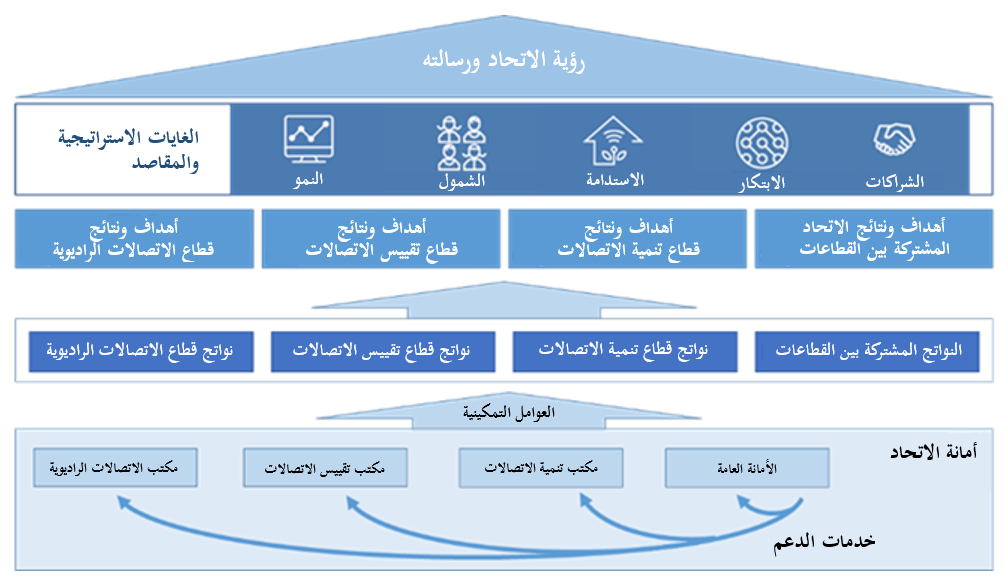 2	مجال عمل قطاع تنمية الاتصالات وأولوياته الرئيسيةستكون الفترة الزمنية 2023-2020 لقطاع تنمية الاتصالات فترة مهمة ومليئة بالتحديات. وستمثل فترة التنفيذ المستمر لخطة عمل بوينس آيرس (BaAP)، والمبادرات الإقليمية والنتائج الأخرى للمؤتمر العالمي لتنمية الاتصالات لعام 2017 (WTDC-17). وستكون هذه الفترة أيضاً فترة تنفيذ الخطة الاستراتيجية الجديدة للفترة 2023-2020. وتضع هذه الخطة الاستراتيجية الجديدة، من بين جملة أمور، الأطر الاستراتيجية والمالية التي سينظم من خلالها قطاع تنمية الاتصالات عمله وينفذ برنامج عمله لتلك الفترة. وسيُعقد المؤتمر العالمي المقبل لتنمية الاتصالات في 2021 الذي سيحدد الأهداف وخطط العمل والبرامج والمبادرات الإقليمية لفترة السنوات الأربع القادمة. وسيشهد عام 2020 بداية التحضير للمؤتمر العالمي لتنمية الاتصالات لعام 2021. ويشار إلى أن المؤتمر العالمي لتنمية الاتصالات لعام 2017 عُقد تحت موضوع "تكنولوجيا المعلومات والاتصالات من أجل تحقيق أهداف التنمية المستدامة" (ICT④SDG). ويعترف بأن الاتصالات/تكنولوجيا المعلومات والاتصالات (ICT) هي أداة رئيسية من أجل تنفيذ رؤية القمة العالمية لمجتمع المعلومات (WSIS) لما بعد عام 2015، وعامل تمكيني رئيسي من أجل التنمية الاجتماعية والبيئية والثقافية والاقتصادية، وبالتالي من أجل الإسراع بتحقيق أهداف التنمية المستدامة (SDG) وغاياتها ذات الصلة في الوقت المناسب.وتم تحديد المجالات ذات الأولوية العالية لقطاع تنمية الاتصالات على النحو التالي (دون ترتيب للأولوية):1.2	التعاون الدولي والاتفاق•	ضمان حُسن سير واستكمال المؤتمرات والاجتماعات الرئيسية لقطاع تنمية الاتصالات المخططة للفترة 2023-2020 (اجتماعات الفريق الاستشاري لتنمية الاتصالات، ولجنتي الدراسات والاجتماعات الإقليمية التحضيرية والمؤتمر العالمي لتنمية الاتصالات لعام 2021) استناداً إلى إجراء الأعمال التحضيرية والتنظيمية في الوقت المناسب.•	تنفيذ خطة العمل والقرارات والتوصيات لقطاع تنمية الاتصالات التي اعتمدها المؤتمر العالمي لتنمية الاتصالات لعام 2017 (WTDC-17) والمؤتمر العالمي القادم لتنمية الاتصالات.•	ضمان تعزيز تقاسُم المعارف والحوار والشراكة بين أعضاء الاتحاد بشأن قضايا الاتصالات/تكنولوجيا المعلومات والاتصالات.•	ضمان تعزيز تنفيذ المشاريع والمبادرات الإقليمية المتعلقة بتنمية الاتصالات/تكنولوجيا المعلومات والاتصالات.•	تطوير وتعزيز الشراكات الرامية إلى تعبئة الموارد من أجل تعزيز التنمية المستدامة للاتصالات/تكنولوجيا المعلومات والاتصالات.2.2	تنمية البنية التحتية والخدمات بما في ذلك بناء الثقة والأمن في استخدام الاتصالات/تكنولوجيا المعلومات والاتصالات•	مساعدة أعضاء الاتحاد على تحقيق أقصى استخدام للتكنولوجيات الجديدة من أجل تطوير البنى التحتية للمعلومات والاتصالات وخدماتها لديهم، وبناء البنية التحتية العالمية للاتصالات/تكنولوجيا المعلومات والاتصالات.•	دعم أعضاء الاتحاد، ولا سيما البلدان النامية، لبناء الثقة والطمأنينة في استخدام تكنولوجيا المعلومات والاتصالات.•	مساعدة الدول الأعضاء على تعزيز قدراتها بشأن الحد من مخاطر الكوارث وإدارتها وبشأن الاتصالات في حالات الطوارئ، بما في ذلك تقديم المساعدة لتمكين الدول الأعضاء من التصدي لجميع مراحل إدارة الكوارث، مثل الإنذار المبكر والاستجابة والإغاثة واستعادة شبكات الاتصالات.3.2	تعزيز بيئة تنظيمية وسياساتية مؤاتية للتنمية المستدامة للاتصالات/تكنولوجيا المعلومات والاتصالات•	تعزيز قدرات أعضاء الاتحاد في تعزيز البيئة القانونية والسياساتية والتنظيمية المؤاتية، وآليات التواصل والتعاون مع القطاعات الأخرى، التي تفضي إلى تنمية الاتصالات/تكنولوجيا المعلومات والاتصالات ضمن اقتصاد رقمي، لضمان تمكن الجميع من الاستفادة من الإمكانات الكاملة للاتصالات/تكنولوجيا المعلومات والاتصالات.•	دعم أعضاء الاتحاد في اتخاذ القرارات السياساتية والاستراتيجية الواعية بناءً على تحليلات بيانات وإحصاءات تكنولوجيا المعلومات والاتصالات ذات الجودة العالية والقابلة للمقارنة على المستوى الدولي.•	تعزيز المهارات البشرية والقدرات المؤسسية لدى أعضاء الاتحاد من أجل الاستفادة من كامل إمكانات الاتصالات/تكنولوجيا المعلومات والاتصالات.•	دعم أعضاء قطاع تنمية الاتصالات بالاتحاد لتعزيز التحول الرقمي من خلال ريادة الأعمال في مجال تكنولوجيا المعلومات والاتصالات وزيادة الابتكار في النظام الإيكولوجي لتكنولوجيا المعلومات والاتصالات، مع التشجيع على تمكين أصحاب المصلحة الأساسيين على المستوى الشعبي وتوفير فرص جديدة لهم في قطاع الاتصالات/تكنولوجيا المعلومات والاتصالات. 4.2	تطوير واستخدام الاتصالات/تكنولوجيا المعلومات والاتصالات وتطبيقاتها لتمكين الأشخاص والمجتمعات تحقيقاً للتنمية المستدامة (مجتمع رقمي شامل للجميع)•	تقديم مساعدة مركزة لأقل البلدان نمواً (LDC) والدول الجزرية الصغيرة النامية (SIDS) والبلدان النامية غير الساحلية (LLDC) والبلدان التي تمر اقتصاداتها بمرحلة انتقالية.•	دعم أعضاء الاتحاد، بالتعاون والشراكة مع منظمات الأمم المتحدة الأخرى والقطاع الخاص، لدعم استخدام الاتصالات/تكنولوجيا المعلومات والاتصالات في مختلف جوانب تنمية مجتمع المعلومات، ولا سيما في المناطق المفتقرة إلى الخدمات والمناطق الريفية، لتحقيق التنمية المستدامة وتحقيق أهداف التنمية المستدامة (SDG) للأمم المتحدة وتنفيذ خطوط عمل القمة العالمية لمجتمع المعلومات (WSIS)؛•	تعزيز الشمول الرقمي لتمكين النساء والفتيات والأشخاص ذوي الإعاقة والأشخاص الآخرين ذوي الاحتياجات المحددة.•	تقديم المساعدة للدول الأعضاء لتعزيز قدرتها على استعمال الاتصالات/تكنولوجيا المعلومات والاتصالات في التخفيف من الآثار المدمرة لتغير المناخ والتصدي لها؛3	إطار نتائج قطاع تنمية الاتصالات للفترة 2023-20201.3	الارتباط بالغايات الاستراتيجية للاتحاد2.3	أهداف قطاع تنمية الاتصالات ونتائجه ونواتجه3.3	توزيع الموارد على أهداف قطاع تنمية الاتصالات ونواتجه للفترة 2023-20204	تحليل المخاطريحدد الجدول أدناه المخاطر التشغيلية الرئيسية للفترة الزمنية 2023-2020. وهذه المخاطر مماثلة للمخاطر المحددة للفترة الزمنية 2022-2019.5	أهداف قطاع تنمية الاتصالات ونتائجه ونواتجه للفترة 2023-20201.5	الهدف 1 - التنسيق: تعزيز التعاون الدولي والاتفاق بشأن مسائل تنمية الاتصالات/تكنولوجيا المعلومات والاتصالات2.5	الهدف 2 - بنية تحتية حديثة وآمنة للاتصالات/تكنولوجيا المعلومات والاتصالات: تعزيز تنمية البنية التحتية والخدمات بما في ذلك بناء الثقة والأمن في استخدام الاتصالات/تكنولوجيا المعلومات والاتصالات3.5	الهدف 3 - بيئة تمكينية: تعزيز بيئة تنظيمية وسياساتية مؤاتية للتنمية المستدامة للاتصالات/تكنولوجيا المعلومات والاتصالات4.5	الهدف 4 - مجتمع رقمي شامل للجميع: دعم تطوير واستخدام الاتصالات/تكنولوجيا المعلومات والاتصالات وتطبيقاتها لتمكين الأشخاص والمجتمعات تحقيقاً للتنمية المستدامة6	تنفيذ الخطة التشغيليةستقوم المكاتب الإقليمية والدوائر المسؤولة في مكتب تنمية الاتصالات بتوفير النواتج المحددة في هذه الخطة التشغيلية. وستشارك المكاتب الإقليمية في تنفيذ هذه الخطة التشغيلية. ويقدم مكتب تنمية الاتصالات والأمانة العامة خدمات الدعم الخاضعة لاتفاقات مستوى الخدمة السنوية والمحددة مسبقاً (من أجل تقديم الخدمات الداخلية). وتصف الخطة التشغيلية للأمانة العامة خدمات الدعم التي تقدمها الأمانة العامة. وتقوم إدارة الاتحاد بتخطيط ورصد وتقييم تقديم النواتج وخدمات الدعم استناداً إلى أهداف الخطة الاستراتيجية للاتحاد. وسيشمل التقرير السنوي بشأن تنفيذ الخطة الاستراتيجية الإبلاغ عن التقدم المحرز في تحقيق هذه الأهداف والغايات العامة. وفيما يتعلق بإدارة المخاطر، تقوم كل دائرة بتحديد وتقييم وإدارة المخاطر المرتبطة بتقديم النواتج وخدمات الدعم الخاصة بها تبعاً لنهج إدارة المخاطر متعدد المستويات، وذلك بخلاف المخاطر التشغيلية المدرجة في الخطة التشغيلية التي ستستعرضها الإدارة العليا دورياً.الملحق 1: توزيع الموارد لتحقيق أهداف قطاع تنمية الاتصالات والغايات الاستراتيجية للاتحادالعام: 2020العام: 2021 ملاحظة:1	هذه أرقام أولية2	الأرقام بآلاف الفرنكات السويسرية، ما لم يُذكر غير ذلك___________الفريق الاستشاري لتنمية الاتصالات (TDAG)الاجتماع الرابع والعشرون، جنيف، أبريل 2019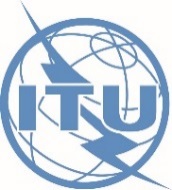 الوثيقة TDAG-19/6-A14 فبراير 2019الأصل: بالإنكليزيةمديرة مكتب تنمية الاتصالاتمديرة مكتب تنمية الاتصالاتالخطة التشغيلية الرباعية المتجددة لقطاع تنمية الاتصالات للفترة 2023-2020الخطة التشغيلية الرباعية المتجددة لقطاع تنمية الاتصالات للفترة 2023-2020ملخص:الغرض من هذه الوثيقة تقديم الإطار العام والعناصر الرئيسية للخطة التشغيلية الرباعية المتجددة لقطاع تنمية الاتصالات للفترة الزمنية 2023-2020، كي ينظر فيها الفريق الاستشاري لتنمية الاتصالات. ويمكن الاطلاع على النسخة الكاملة لمشروع الخطة التشغيلية الرباعية المتجددة لقطاع تنمية الاتصالات للفترة 2023-2020 في الموقع التالي: https://www.itu.int/en/ITU-D/TIES_Protected/OP2020-2023.pdf..ويعرض تقرير الأداء لقطاع تنمية الاتصالات لعام 2018 معلومات تفصيلية بشأن مستوى تحقيق النتائج فضلاً عن المقاصد المحددة لعام 2021 حسب الاقتضاء.الإجراء المطلوب:يدعى الفريق الاستشاري إلى النظر في هذه الوثيقة وتقديم أي توجيهات يراها مناسبة.المراجع:الرقم 223A من اتفاقية الاتحاد، والقرار 72 (المراجَع في بوسان، 2014)، وتقرير الأداء لعام 2018 لقطاع تنمية الاتصالاتملخص:الغرض من هذه الوثيقة تقديم الإطار العام والعناصر الرئيسية للخطة التشغيلية الرباعية المتجددة لقطاع تنمية الاتصالات للفترة الزمنية 2023-2020، كي ينظر فيها الفريق الاستشاري لتنمية الاتصالات. ويمكن الاطلاع على النسخة الكاملة لمشروع الخطة التشغيلية الرباعية المتجددة لقطاع تنمية الاتصالات للفترة 2023-2020 في الموقع التالي: https://www.itu.int/en/ITU-D/TIES_Protected/OP2020-2023.pdf..ويعرض تقرير الأداء لقطاع تنمية الاتصالات لعام 2018 معلومات تفصيلية بشأن مستوى تحقيق النتائج فضلاً عن المقاصد المحددة لعام 2021 حسب الاقتضاء.الإجراء المطلوب:يدعى الفريق الاستشاري إلى النظر في هذه الوثيقة وتقديم أي توجيهات يراها مناسبة.المراجع:الرقم 223A من اتفاقية الاتحاد، والقرار 72 (المراجَع في بوسان، 2014)، وتقرير الأداء لعام 2018 لقطاع تنمية الاتصالاتأهداف قطاع تنمية الاتصالات
النمو
الشمول
الاستدامة
الابتكار
الشراكات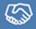 1.D: التنسيق: تعزيز التعاون الدولي والاتفاق بشأن مسائل تنمية الاتصالات/تكنولوجيا المعلومات والاتصالات2.D: بنية تحتية حديثة وآمنة للاتصالات/تكنولوجيا المعلومات والاتصالات: تعزيز تنمية البنية التحتية والخدمات بما في ذلك بناء الثقة والأمن في استخدام الاتصالات/تكنولوجيا المعلومات والاتصالات3.D: بيئة تمكينية: تعزيز بيئة تنظيمية وسياساتية مؤاتية للتنمية المستدامة للاتصالات/تكنولوجيا المعلومات والاتصالات4.D: مجتمع رقمي شامل: دعم تطوير واستخدام الاتصالات/تكنولوجيا المعلومات والاتصالات وتطبيقاتها لتمكين الأشخاص والمجتمعات تحقيقاً للتنمية المستدامةالأهداف1.D التنسيق: تعزيز التعاون الدولي والاتفاق بشأن مسائل تنمية الاتصالات/تكنولوجيا المعلومات والاتصالات2.D بنية تحتية حديثة وآمنة للاتصالات/تكنولوجيا المعلومات والاتصالات: تعزيز تنمية البنية التحتية والخدمات بما في ذلك بناء الثقة والأمن في استخدام الاتصالات/تكنولوجيا المعلومات والاتصالات3.D بيئة تمكينية: تعزيز بيئة تنظيمية وسياساتية مؤاتية للتنمية المستدامة للاتصالات/تكنولوجيا المعلومات والاتصالات4.D مجتمع رقمي شامل: دعم تطوير واستخدام الاتصالات/تكنولوجيا المعلومات والاتصالات وتطبيقاتها لتمكين الأشخاص والمجتمعات تحقيقاً للتنمية المستدامةالنتائج1-1.D: تعزيز استعراض مشروع مساهمة القطاع في مشروع الخطة الاستراتيجية للاتحاد، وإعلان المؤتمر العالمي لتنمية الاتصالات (WTDC)، وخطة عمل المؤتمر العالمي لتنمية الاتصالات وزيادة مستوى الاتفاق بهذا الشأن.2-1.D: تقييم تنفيذ خطة العمل وتنفيذ خطة عمل القمة العالمية لمجتمع المعلومات.3-1.D: تعزيز تقاسُم المعارف والحوار والشراكة بين أعضاء الاتحاد بشأن قضايا الاتصالات/تكنولوجيا المعلومات والاتصالات.4-1.D: تعزيز تجهيز وتنفيذ المشاريع والمبادرات الإقليمية المتعلقة بتنمية الاتصالات/تكنولوجيا المعلومات والاتصالات.5-1.D: تيسير الاتفاق على التعاون في برامج الاتصالات/تكنولوجيا المعلومات والاتصالات بين الدول الأعضاء، وبين الدول الأعضاء وأصحاب المصلحة الآخرين في النظام الإيكولوجي لتكنولوجيا المعلومات والاتصالات، بناءً على طلبات الدول الأعضاء المعنية في الاتحاد.1-2.D: تحسين قدرة أعضاء الاتحاد على إتاحة بنية تحتية وخدمات متينة للاتصالات/تكنولوجيا المعلومات والاتصالات. 2-2.D: تعزيز قدرة الدول الأعضاء على القيام بفعالية بتبادل المعلومات والتوصل إلى حلول والتصدي للتهديدات التي يتعرض لها الأمن السيبراني وتطوير وتنفيذ الاستراتيجيات والقدرات الوطنية، بما في ذلك بناء القدرات، وتشجيع التعاون على المستويات الوطنية والإقليمية والدولية من أجل تعزيز المشاركة فيما بين الدول الأعضاء والجهات الفاعلة ذات الصلة.3-2.D: تعزيز قدرة الدول الأعضاء على استخدام الاتصالات/تكنولوجيا المعلومات والاتصالات من أجل الحد من مخاطر الكوارث وإدارتها ومن أجل ضمان تيسر الاتصالات في حالات الطوارئ وتيسير التعاون الدولي في هذا المجال.1-3.D: تعزيز قدرة الدول الأعضاء على تحسين سياساتها العامة وأطرها القانونية والتنظيمية المؤاتية لتنمية الاتصالات/تكنولوجيا المعلومات والاتصالات.2-3.D: تعزيز قدرة الدول الأعضاء على إعداد إحصاءات للاتصالات/تكنولوجيا المعلومات والاتصالات تكون عالية الجودة وقابلة للمقارنة دولياً تجسد التطورات والاتجاهات في الاتصالات/تكنولوجيا المعلومات والاتصالات استناداً إلى معايير ومنهجيات متفق عليها.3-3.D: تحسين القدرات البشرية والمؤسسية لأعضاء الاتحاد من أجل الاستفادة من الإمكانات الكاملة للاتصالات/تكنولوجيا المعلومات والاتصالات.4-3.D: تعزيز قدرات أعضاء الاتحاد من أجل إدراج الابتكار في مجال الاتصالات/تكنولوجيا المعلومات والاتصالات في برامج التنمية الوطنية ووضع استراتيجيات لتعزيز مبادرات الابتكار بطرق شتى منها الشراكات العامة والخاصة والشراكات بين القطاعين العام والخاص.1-4.D: تحسين النفاذ إلى الاتصالات/تكنولوجيا المعلومات والاتصالات واستخدامها في أقل البلدان نمواً (LDC) والدول الجزرية الصغيرة النامية (SIDS) والبلدان النامية غير الساحلية (LLDC) والبلدان التي تمر اقتصاداتها بمرحلة انتقالية.2-4.D: تحسين قدرة أعضاء الاتحاد على دفع عجلة التنمية الاقتصادية والاجتماعية من خلال الاستفادة من التكنولوجيات الجديدة وتطبيقات وخدمات الاتصالات/تكنولوجيا المعلومات والاتصالات واستعمالها.3-4.D: تعزيز قدرة أعضاء الاتحاد على تطوير استراتيجيات وسياسات وممارسات من أجل الشمول الرقمي، لا سيما فيما يتعلق بتمكين النساء والفتيات والأشخاص ذوي الإعاقة وذوي الاحتياجات المحددة.4-4.D: تعزيز قدرة أعضاء الاتحاد على تطوير استراتيجيات وحلول للاتصالات/تكنولوجيا المعلومات والاتصالات ترمي إلى التكيف مع تغير المناخ والتخفيف من آثاره واستخدام الطاقة المراعية للبيئة/الطاقة المتجددة.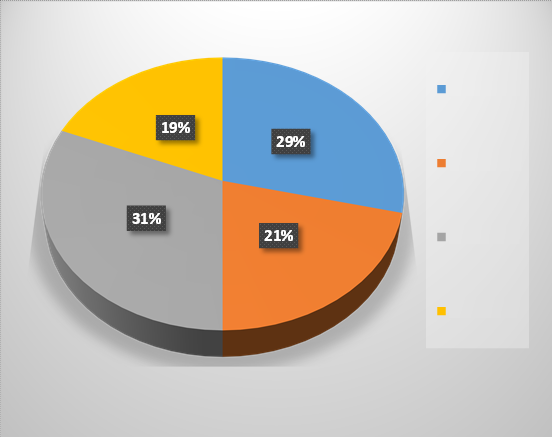 النواتجالنسبة المئوية من المجموعالنسبة المئوية للهدف1-1.D: المؤتمر العالمي لتنمية الاتصالات (WTDC)، والتقرير النهائي للمؤتمر العالمي لتنمية الاتصالات2-1.D: الاجتماعات التحضيرية الإقليمية (RPM)، والتقارير النهائية للاجتماعات التحضيرية الإقليمية3-1.D: الفريق الاستشاري لتنمية الاتصالات (TDAG)، وتقارير الفريق الاستشاري لتنمية الاتصالات إلى مدير مكتب تنمية الاتصالات والمؤتمر العالمي لتنمية الاتصالات (WTDC)4-1.D: لجان الدراسات، ومبادئ توجيهية وتوصيات وتقارير لجان الدراسات5-1.D: منصات للتنسيق الإقليمي بما في ذلك منتديات التنمية الإقليمية (RDF)6-1.D: تنفيذ مشاريع وخدمات لتنمية الاتصالات/تكنولوجيا المعلومات والاتصالات متعلقة بالمبادرات الإقليمية%3,7%2,7%5,0
%7,7%6,2%9,3%13,0%9,3%17,3
%26,7%12,3%21,41-2.D: منتجات وخدمات بشأن البنية التحتية والخدمات الخاصة بالاتصالات/تكنولوجيا المعلومات والاتصالات والنطاق العريض اللاسلكي والثابت وتوصيل المناطق الريفية والمناطق النائية، وتحسين التوصيلية الدولية، وسد الفجوة الرقمية في مجال التقييس، والمطابقة وإمكانية التشغيل البيني2-2.D: منتجات وخدمات من أجل بناء الثقة والأمن في استخدام الاتصالات/تكنولوجيا المعلومات والاتصالات3-2.D: منتجات وخدمات بشأن الحد من مخاطر الكوارث وإدارتها وبشأن الاتصالات في حالات الطوارئ، بما في ذلك تقديم المساعدة لتمكين الدول الأعضاء من التصدي لجميع مراحل إدارة الكوارث%9,3
%6,7%5,3%43,8
%31,4%24,9الأهدافالنسبة المئوية من المجموعالنسبة المئوية من المجموع1-3.D: منتجات وخدمات بشأن السياسات العامة واللوائح التنظيمية الخاصة بالاتصالات/ تكنولوجيا المعلومات والاتصالات من أجل تنسيق وتماسك دولي أفضل2-3.D: منتجات وخدمات بشأن إحصاءات الاتصالات/تكنولوجيا المعلومات والاتصالات وتحليل بياناتها3-3.D: منتجات وخدمات بشأن بناء القدرات وتنمية المهارات البشرية، من بينها المنصات الإلكترونية4-3.D: منتجات وخدمات بشأن الابتكار في مجال الاتصالات/تكنولوجيا المعلومات والاتصالات%8,3

%8,2%7,8%7,1%26,5

%26,1%24,8%22,61.D: التنسيق: تعزيز التعاون الدولي والاتفاق بشأن مسائل تنمية الاتصالات/تكنولوجيا المعلومات والاتصالات2.D: بنية تحتية حديثة وآمنة للاتصالات/تكنولوجيا المعلومات والاتصالات: تعزيز تنمية البنية التحتية والخدمات بما في ذلك بناء الثقة والأمن في استخدام الاتصالات/تكنولوجيا المعلومات والاتصالات3.D: بيئة تمكينية: تعزيز بيئة تنظيمية وسياساتية مؤاتية للتنمية المستدامة للاتصالات/تكنولوجيا المعلومات والاتصالات4.D: مجتمع رقمي شامل: دعم تطوير واستخدام الاتصالات/تكنولوجيا المعلومات والاتصالات وتطبيقاتها لتمكين الأشخاص والمجتمعات تحقيقاً للتنمية الاجتماعية والاقتصادية وحماية البيئة1.D: التنسيق: تعزيز التعاون الدولي والاتفاق بشأن مسائل تنمية الاتصالات/تكنولوجيا المعلومات والاتصالات2.D: بنية تحتية حديثة وآمنة للاتصالات/تكنولوجيا المعلومات والاتصالات: تعزيز تنمية البنية التحتية والخدمات بما في ذلك بناء الثقة والأمن في استخدام الاتصالات/تكنولوجيا المعلومات والاتصالات3.D: بيئة تمكينية: تعزيز بيئة تنظيمية وسياساتية مؤاتية للتنمية المستدامة للاتصالات/تكنولوجيا المعلومات والاتصالات4.D: مجتمع رقمي شامل: دعم تطوير واستخدام الاتصالات/تكنولوجيا المعلومات والاتصالات وتطبيقاتها لتمكين الأشخاص والمجتمعات تحقيقاً للتنمية الاجتماعية والاقتصادية وحماية البيئة%28,7
%21,3

%31,3
%18,71-3.D: منتجات وخدمات بشأن السياسات العامة واللوائح التنظيمية الخاصة بالاتصالات/ تكنولوجيا المعلومات والاتصالات من أجل تنسيق وتماسك دولي أفضل2-3.D: منتجات وخدمات بشأن إحصاءات الاتصالات/تكنولوجيا المعلومات والاتصالات وتحليل بياناتها3-3.D: منتجات وخدمات بشأن بناء القدرات وتنمية المهارات البشرية، من بينها المنصات الإلكترونية4-3.D: منتجات وخدمات بشأن الابتكار في مجال الاتصالات/تكنولوجيا المعلومات والاتصالات%8,3

%8,2%7,8%7,1%26,5

%26,1%24,8%22,61.D: التنسيق: تعزيز التعاون الدولي والاتفاق بشأن مسائل تنمية الاتصالات/تكنولوجيا المعلومات والاتصالات2.D: بنية تحتية حديثة وآمنة للاتصالات/تكنولوجيا المعلومات والاتصالات: تعزيز تنمية البنية التحتية والخدمات بما في ذلك بناء الثقة والأمن في استخدام الاتصالات/تكنولوجيا المعلومات والاتصالات3.D: بيئة تمكينية: تعزيز بيئة تنظيمية وسياساتية مؤاتية للتنمية المستدامة للاتصالات/تكنولوجيا المعلومات والاتصالات4.D: مجتمع رقمي شامل: دعم تطوير واستخدام الاتصالات/تكنولوجيا المعلومات والاتصالات وتطبيقاتها لتمكين الأشخاص والمجتمعات تحقيقاً للتنمية الاجتماعية والاقتصادية وحماية البيئة1.D: التنسيق: تعزيز التعاون الدولي والاتفاق بشأن مسائل تنمية الاتصالات/تكنولوجيا المعلومات والاتصالات2.D: بنية تحتية حديثة وآمنة للاتصالات/تكنولوجيا المعلومات والاتصالات: تعزيز تنمية البنية التحتية والخدمات بما في ذلك بناء الثقة والأمن في استخدام الاتصالات/تكنولوجيا المعلومات والاتصالات3.D: بيئة تمكينية: تعزيز بيئة تنظيمية وسياساتية مؤاتية للتنمية المستدامة للاتصالات/تكنولوجيا المعلومات والاتصالات4.D: مجتمع رقمي شامل: دعم تطوير واستخدام الاتصالات/تكنولوجيا المعلومات والاتصالات وتطبيقاتها لتمكين الأشخاص والمجتمعات تحقيقاً للتنمية الاجتماعية والاقتصادية وحماية البيئة%28,7
%21,3

%31,3
%18,71-4.D: منتجات وخدمات بشأن تقديم مساعدات مركزة لأقل البلدان نمواً والدول الجزرية الصغيرة النامية والبلدان النامية غير الساحلية والبلدان التي تمر اقتصاداتها بمرحلة انتقالية لتعزيز التيسر والقدرة على تحمل تكاليف الاتصالات/تكنولوجيا المعلومات والاتصالات2-4.D: منتجات وخدمات بشأن سياسات الاتصالات/تكنولوجيا المعلومات والاتصالات التي تدعم الاقتصاد الرقمي وتطبيقات تكنولوجيا المعلومات والاتصالات والتكنولوجيات الجديدة3-4.D: منتجات وخدمات بشأن الشمول الرقمي للنساء والفتيات والأشخاص ذوي الاحتياجات المحددة (كبار السن والشباب والأطفال والسكان الأصلين وغيرهم) 4-4.D: منتجات وخدمات بشأن الاستفادة من تكنولوجيا المعلومات والاتصالات من أجل التكيف مع تغير المناخ والتخفيف من وطأته%4,1
%5,2%5,2
%4,2%22,1
%28,0%27,5

%22,41.D: التنسيق: تعزيز التعاون الدولي والاتفاق بشأن مسائل تنمية الاتصالات/تكنولوجيا المعلومات والاتصالات2.D: بنية تحتية حديثة وآمنة للاتصالات/تكنولوجيا المعلومات والاتصالات: تعزيز تنمية البنية التحتية والخدمات بما في ذلك بناء الثقة والأمن في استخدام الاتصالات/تكنولوجيا المعلومات والاتصالات3.D: بيئة تمكينية: تعزيز بيئة تنظيمية وسياساتية مؤاتية للتنمية المستدامة للاتصالات/تكنولوجيا المعلومات والاتصالات4.D: مجتمع رقمي شامل: دعم تطوير واستخدام الاتصالات/تكنولوجيا المعلومات والاتصالات وتطبيقاتها لتمكين الأشخاص والمجتمعات تحقيقاً للتنمية الاجتماعية والاقتصادية وحماية البيئة1.D: التنسيق: تعزيز التعاون الدولي والاتفاق بشأن مسائل تنمية الاتصالات/تكنولوجيا المعلومات والاتصالات2.D: بنية تحتية حديثة وآمنة للاتصالات/تكنولوجيا المعلومات والاتصالات: تعزيز تنمية البنية التحتية والخدمات بما في ذلك بناء الثقة والأمن في استخدام الاتصالات/تكنولوجيا المعلومات والاتصالات3.D: بيئة تمكينية: تعزيز بيئة تنظيمية وسياساتية مؤاتية للتنمية المستدامة للاتصالات/تكنولوجيا المعلومات والاتصالات4.D: مجتمع رقمي شامل: دعم تطوير واستخدام الاتصالات/تكنولوجيا المعلومات والاتصالات وتطبيقاتها لتمكين الأشخاص والمجتمعات تحقيقاً للتنمية الاجتماعية والاقتصادية وحماية البيئة%28,7
%21,3

%31,3
%18,7المقررات والقرارات والتوصيات والنتائج الأخرى لمؤتمر المندوبين المفوضينالمقررات والقرارات الصادرة عن المجلس فضلاً عن نتائج أعمال أفرقة العمل التابعة للمجلس %1,5%2,2المجموعالمجموع%100المجموع%100الآفاقوصف الخطراحتمال وقوع الخطرمستوى الأثرتدابير التخفيفالماليةالافتقار إلى الموارد/تمويل غير كافٍمتوسطمرتفعينبغي إعداد ميزانية متوقعة مناسبة.تعبئة موارد إضافية/من خارج الميزانية عند اللزوم.الموارد البشريةالافتقار إلى خبراء مؤهلين في مجال النشاطمرتفعمتوسطتوقع المتطلبات من الموارد وبدء إجراءات التعيين في أقرب وقت ممكن. إنشاء قائمة بالخبراء وتحديثها.أصحاب المصلحة/الشركاءالافتقار إلى الدعم/الالتزام من الشركاء والبلدانمرتفعمتوسطضمان وتعزيز التعاون مع البلدان لكفالة مستوى مناسب من المشاركة من جانب البلدان.طلب مشاركة أكبر في الأنشطة. البيئةتأخر أنشطة البلدان بسبب الأحداث المحلية غير المتوقعةمتوسطمنخفضوضع آليات تنفيذ متكيِّفة ومتفاعلة والتواصل مع الشركاء والمانحين.النتائجمؤشر النتائج1.1 - تعزيز استعراض مشروع مساهمة القطاع في مشروع الخطة الاستراتيجية للاتحاد، وإعلان المؤتمر العالمي لتنمية الاتصالات (WTDC)، وخطة عمل المؤتمر العالمي لتنمية الاتصالات وزيادة مستوى الاتفاق بهذا الشأن.مستوى فهم الأعضاء لأهداف قطاع تنمية الاتصالات ونواتجه وموافقتهم عليهاإقرار الإعلان - مستوى الدعم/الاتفاق2.1 - تقييم تنفيذ خطة العمل وتنفيذ خطة عمل القمة العالمية لمجتمع المعلومات.مؤشرات التعاون الإقليمي - مستوى توافق الآراء3.1 - تعزيز تقاسُم المعارف والحوار والشراكة بين أعضاء الاتحاد بشأن قضايا الاتصالات/تكنولوجيا المعلومات والاتصالات.برامج العمل المضطلع بها استجابةً لما يلي: القرار 2 (المراجَع في بوينس آيرس، 2017)؛ والعمل المسند من المؤتمر العالمي لتنمية الاتصالات وقرارات قطاع التنمية التي تتناول مجالات محددة لتدرسها لجنتا الدراسات في قطاع تنمية الاتصالاتالاجتماعات ووثائق الاجتماعات التي جرى معالجتها وفقاً للقرار 1 (المراجَع في بوينس آيرس، 2017) (والمبادئ التوجيهية بشأن العمل) ووفقاً لمقررات المؤتمر العالمي لتنمية الاتصالاتزيادة استخدام الأدوات الإلكترونية لدفع العمل قدماً بشأن برامج عمل لجنة الدراسات4.1 - تعزيز تجهيز وتنفيذ المشاريع والمبادرات الإقليمية المتعلقة بتنمية الاتصالات/تكنولوجيا المعلومات والاتصالات.زيادة استخدام الأدوات الإلكترونية لدفع العمل قدماً بشأن برامج عمل لجنتي الدراساتعدد الشراكات التي وُقع عليها والموارد التي عُبئتعدد مشاريع التنمية والمشاريع المتعلقة بالمبادرات الإقليمية المنفذة في كل منطقةعدد الدول الأعضاء التي يساعدها مكتب تنمية الاتصالات في تنفيذ المشاريع المتعلقة بالمبادرات الإقليمية5.1 - تيسير الاتفاق على التعاون في برامج الاتصالات/تكنولوجيا المعلومات والاتصالات بين الدول الأعضاء، وبين الدول الأعضاء وأصحاب المصلحة الآخرين في النظام الإيكولوجي لتكنولوجيا المعلومات والاتصالات، بناءً على طلبات الدول الأعضاء المعنية في الاتحاد.عدد الشراكات التي وُقِّعت والموارد التي حُشِدتعدد الطلبات المقدمة من الإدارات إلى الاتحاد لتيسير الاتفاقاتعدد الاتفاقات التي يتولى الاتحاد تيسيرهاالناتجالموارد المالية (بآلاف الفرنكات السويسرية)الموارد المالية (بآلاف الفرنكات السويسرية)الموارد المالية (بآلاف الفرنكات السويسرية)الموارد المالية (بآلاف الفرنكات السويسرية)20202021202220231.1 - المؤتمر العالمي لتنمية الاتصالات (WTDC)، والتقرير النهائي للمؤتمر العالمي لتنمية الاتصالات1 1636 664682غير متاح2.1 - الاجتماعات التحضيرية الإقليمية (RPM)، والتقارير النهائية للاجتماعات التحضيرية الإقليمية2 2133 522282غير متاح3.1 - الفريق الاستشاري لتنمية الاتصالات (TDAG)، وتقارير الفريق الاستشاري لتنمية الاتصالات إلى مدير مكتب تنمية الاتصالات والمؤتمر العالمي لتنمية الاتصالات (WTDC)2 9052 6683 040غير متاح4.1 - لجان الدراسات، ومبادئ توجيهية وتوصيات وتقارير لجان الدراسات4 3444 3724 557غير متاح5.1 - منصات للتنسيق الإقليمي بما في ذلك منتديات التنمية الإقليمية (RDF)2 3831 8181 970غير متاح6.1 - تنفيذ مشاريع وخدمات لتنمية الاتصالات/تكنولوجيا المعلومات والاتصالات متعلقة بالمبادرات الإقليمية3 9473 0073 513غير متاحتوزيع التكلفة لمؤتمر المندوبين المفوضين وأنشطة المجلس (مؤتمر المندوبين المفوضين، المجلس/أفرقة العمل التابعة للمجلس)518773847غير متاحالمجموع فيما يتعلق بالهدف 117 47322 82414 891غير متاحالنتائجمؤشر النتائج1.2 - تحسين قدرة أعضاء الاتحاد على إتاحة بنية تحتية وخدمات متينة للاتصالات/ تكنولوجيا المعلومات والاتصالات.عدد المبادئ التوجيهية والكتيبات ودراسات التقييم والمنشورات المستكملة بشأن المواضيع ذات الصلة في البلدان التي ساهم مكتب تنمية الاتصالات في إعدادهاعدد المستخدمين/المشتركين المنتفعين من أدوات بشأن المواضيع ذات الصلة في البلدان التي ساهم مكتب تنمية الاتصالات في إعدادهاعدد الخبراء المشاركين في الدورات التدريبية والحلقات الدراسية وورش العمل المنظمة في البلدان بشأن المواضيع ذات الصلة، ورضاهم عنها في البلدان، والتي ساهم مكتب تنمية الاتصالات في إعدادها2.2 - تعزيز قدرة الدول الأعضاء على القيام بفعالية بتبادل المعلومات والتوصل إلى حلول والتصدي للتهديدات التي يتعرض لها الأمن السيبراني وتطوير وتنفيذ الاستراتيجيات والقدرات، بما في ذلك بناء القدرات، وتشجيع التعاون على المستويات الوطنية والإقليمية والدولية من أجل تعزيز المشاركة فيما بين الدول الأعضاء والجهات الفاعلة ذات الصلة.عدد الاستراتيجيات الوطنية للأمن السيبراني المنفَّذة في البلدان التي ساهم فيها مكتب تنمية الاتصالات في إعدادهاعدد أفرقة الاستجابة للحوادث الحاسوبية التي ساهم مكتب تنمية الاتصالات في إنشائهاعدد البلدان التي قدم لها مكتب تنمية الاتصالات المساعدة التقنية وأدى إلى تحسين وضع الأمن السيبراني والوعي بشأنهعدد الهجمات السيبرانية التي صدتها أفرقة الاستجابة للطوارئ الحاسوبية (CERT) التي أنشئت بدعم من مكتب تنمية الاتصالات3.2 - تعزيز قدرة الدول الأعضاء على استخدام الاتصالات/تكنولوجيا المعلومات والاتصالات من أجل الحد من مخاطر الكوارث وإدارتها ومن أجل ضمان تيسر الاتصالات في حالات الطوارئ وتيسير التعاون الدولي في هذا المجال.عدد الدول الأعضاء التي قدم لها مكتب تنمية الاتصالات المساعدة في جهود الإغاثة في حالات الكوارث من خلال تقديم المعدات وتقييم الضرر اللاحق بالبنية التحتية عقب وقوع الكوارثعدد الدول الأعضاء التي تلقت المساعدة من مكتب تنمية الاتصالات في إعداد ووضع أنظمة الإنذار المبكر وتثبيتهاعدد الدول الأعضاء التي تلقت المساعدة من مكتب تنمية الاتصالات في إعداد ووضع خطط وطنية للاتصالات في حالات الطوارئالناتجالموارد المالية (بآلاف الفرنكات السويسرية)الموارد المالية (بآلاف الفرنكات السويسرية)الموارد المالية (بآلاف الفرنكات السويسرية)الموارد المالية (بآلاف الفرنكات السويسرية)20202021202220231.2 - منتجات وخدمات بشأن البنية التحتية والخدمات الخاصة بالاتصالات/تكنولوجيا المعلومات والاتصالات، والنطاق العريض اللاسلكي والثابت وتوصيل المناطق الريفية والنائية، وتحسين التوصيلية الدولية، وسد الفجوة الرقمية في مجال التقييس، والمطابقة وإمكانية التشغيل البيني، وإدارة الطيف ومراقبته وفعالية وكفاءة إدارة موارد الاتصالات واستخدامها السليم في إطار ولاية الاتحاد، والانتقال إلى الإذاعة الرقمية، مثل الدراسات التقييمية والمنشورات وورش العمل والمبادئ التوجيهية وأفضل الممارسات.5 9115 0875 290غير متاح2.2 - منتجات وخدمات من أجل بناء الثقة والأمن في استخدام الاتصالات/تكنولوجيا المعلومات والاتصالات مثل التقارير والمنشورات، ومن أجل المساهمة في تنفيذ المبادرات الوطنية والعالمية.3 9203 3994 147غير متاح3.2 - منتجات وخدمات بشأن الحد من مخاطر الكوارث وإدارتها وبشأن الاتصالات في حالات الطوارئ، بما في ذلك تقديم المساعدة لتمكين الدول الأعضاء من التصدي لجميع مراحل إدارة الكوارث، مثل الإنذار المبكر والاستجابة والإغاثة واستعادة شبكات الاتصالات.3 1982 8403 070غير متاحتوزيع التكلفة لمؤتمر المندوبين المفوضين وأنشطة المجلس (مؤتمر المندوبين المفوضين، المجلس/أفرقة العمل التابعة للمجلس)398397754غير متاحالمجموع فيما يتعلق بالهدف 213 42711 72313 261غير متاحالنتائجمؤشر النتائج1.3 - تعزيز قدرة الدول الأعضاء على تحسين سياساتها العامة وأطرها القانونية والتنظيمية المؤاتية لتنمية الاتصالات/تكنولوجيا المعلومات والاتصالات.توفير الاستبيانات السنوية في الوقت المناسب إلى الدول الأعضاء (بشأن التنظيم والاقتصاد والمالية) والبيانات المتعلقة بمركز المعارف بشأن السياسة والتنظيم والاقتصاد والمالية (PREF) وقاعدة بيانات الاتحاد في نافذة تكنولوجيا المعلومات والاتصالات (ICTEye)عدد المنشورات والمبادئ التوجيهية بشأن أفضل الممارسات والموارد الإلكترونية ومجموعات الأدوات الموضوعة والصادرة بشأن سياسة وتنظيم تكنولوجيا المعلومات والاتصالات وكذلك بشأن الأمور الاقتصادية والمالية وعدد المشاهدات/التنزيلات المتعلقة بالبيانات التنظيمية والسياساتية في الموقع الإلكتروني والمنشورات والمعلومات الواردة في المنصة الإلكترونية ICTEyeعدد المشاركين في الندوة العالمية لمنظمي الاتصالات، والمنتديات وورش العمل الاقتصادية والتنظيمية الإقليمية، والحوارات الاستراتيجية بشأن القضايا السياساتية والتنظيمية، ونسبة رضا المشاركين2.3 - تعزيز قدرة الدول الأعضاء على إنتاج إحصاءات للاتصالات/تكنولوجيا المعلومات والاتصالات تكون عالية الجودة وقابلة للمقارنة دولياً تجسد التطورات والاتجاهات في الاتصالات/تكنولوجيا المعلومات والاتصالات استناداً إلى معايير ومنهجيات متفق عليها.نشر قاعدة بيانات الاتحاد بشأن المؤشرات العالمية للاتصالات/ تكنولوجيا المعلومات والاتصالات في الوقت المناسبعدد نقاط البيانات والمؤشرات المتوفرة في قاعدة البيانات3.3 - تحسين القدرات البشرية والمؤسسية لأعضاء الاتحاد من أجل الاستفادة من كامل إمكانات الاتصالات/تكنولوجيا المعلومات والاتصالات.عدد ومستوى الأفراد المدربينعدد المشاركين الذين يجتازون تقييم التدريبعدد المشاركين الراضين عن التدريبعدد البرامج التدريبية الرفيعة المستوى التي أُعدتعدد الدورات التدريبية المنفذة المتصلة بالمبادرات الإقليمية4.3 - تعزيز قدرات أعضاء الاتحاد من أجل إدراج الابتكار في مجال الاتصالات/تكنولوجيا المعلومات والاتصالات في برامج التنمية الوطنية ووضع استراتيجيات لتعزيز مبادرات الابتكار بطرق شتى منها الشراكات العامة والخاصة والشراكات بين القطاعين العام والخاص.عدد المبادرات (مثل: المبادئ التوجيهية والتوصيات، مجموعات أدوات الخدمة الذاتية، وغير ذلك) والمشاريع المحلية التي تقوي النظم الإيكولوجية للابتكار في الدول الأعضاءعدد الشراكات الجديدة مع أصحاب المصلحة الرئيسيين التي تعزز النظم الإيكولوجية عدد الشراكات والمبادرات والمشاريع التي تحولت إلى تدابير ملموسة لصالح الأعضاءالناتجالموارد المالية (بآلاف الفرنكات السويسرية)الموارد المالية (بآلاف الفرنكات السويسرية)الموارد المالية (بآلاف الفرنكات السويسرية)الموارد المالية (بآلاف الفرنكات السويسرية)20202021202220231.3 - منتجات وخدمات بشأن السياسات العامة واللوائح التنظيمية الخاصة بالاتصالات/تكنولوجيا المعلومات والاتصالات من أجل تناسق واتساق دولي أفضل من قبيل الدراسات التقييمية، والمنشورات الأخرى، وغيرها من منصات تبادل المعلومات.4 8674 0675 152غير متاح2.3 - منتجات وخدمات بشأن إحصاءات الاتصالات/تكنولوجيا المعلومات والاتصالات وتحليل بياناتها من قبيل التقارير البحثية وجمع البيانات الإحصائية عالية الجودة والقابلة للمقارنة دولياً وتنسيقها ونشرها، ومنتديات النقاش.4 6114 4454 976غير متاح3.3 - منتجات وخدمات بشأن بناء القدرات وتنمية المهارات البشرية، بما فيها ما يتعلق بالإدارة الدولية للإنترنت، مثل المنصات الإلكترونية، والبرامج التدريبية عن بُعد والحضورية بغية تعزيز المهارات العملية، والمواد المتبادلة، مع مراعاة الشراكات مع أصحاب المصلحة المعنيين بالتعليم في مجال الاتصالات/تكنولوجيا المعلومات والاتصالات.4 1774 3805 036غير متاح4.3 - منتجات وخدمات بشأن الابتكار في مجال الاتصالات/تكنولوجيا المعلومات والاتصالات، من قبيل تبادل المعارف والمساعدة، عند الطلب، بشأن إعداد برنامج وطني للابتكار؛ وآليات لعقد الشراكات؛ ووضع المشاريع والدراسات وسياسات الابتكار في مجال الاتصالات/تكنولوجيا المعلومات والاتصالات.3 9803 8054 429غير متاحتوزيع التكلفة لمؤتمر المندوبين المفوضين وأنشطة المجلس (مؤتمر المندوبين المفوضين، المجلس/أفرقة العمل التابعة للمجلس)5395861 182غير متاحالمجموع فيما يتعلق بالهدف 318 17417 28320 775غير متاحالنتائجمؤشر النتائج1.4 - تحسين النفاذ إلى الاتصالات/تكنولوجيا المعلومات والاتصالات واستخدامها في أقل البلدان نمواً (LDC) والدول الجزرية الصغيرة النامية (SIDS) والبلدان النامية غير الساحلية (LLDC) والبلدان التي تمر اقتصاداتها بمرحلة انتقالية.عدد البلدان التي تحصل على المساعدة المكثفة وفقاً لإجراءات مكتب تنمية الاتصالات، مع تحسين التوصيلية والتيسر والقدرة على تحمل تكاليف الاتصالات/تكنولوجيا المعلومات والاتصالاتعدد البلدان التي حصلت على المساعدة وفقاً لإجراءات مكتب تنمية الاتصالات، بما في ذلك عدد المنح المطلوبة وعدد المنح الممنوحة2.4 - تحسين قدرة أعضاء الاتحاد على دفع عجلة التنمية الاقتصادية والاجتماعية من خلال الاستفادة من التكنولوجيات الجديدة وتطبيقات وخدمات الاتصالات/ تكنولوجيا المعلومات والاتصالات واستعمالها.عدد ما نُشر وجرى تنزيله من مجموعات الأدوات الخاصة بتطوير الاستراتيجيات الرقمية القطاعية الوطنيةعدد التقارير المنشورة عن أفضل الممارسات في مجال الاتصالات/تكنولوجيا المعلومات والاتصالات من أجل التنميةعدد الفعاليات/ورش العمل/الحلقات الدراسية في مجال الاتصالات/تكنولوجيا المعلومات والاتصالات من أجل التنمية التي تساعد البلدان النامية في التغلب على التحديات التي يواجهها هؤلاء الناس وهذه المجتمعات وعدد المشاركين في كل منها3.4 - تعزيز قدرة أعضاء الاتحاد على تطوير استراتيجيات وسياسات وممارسات من أجل الشمول الرقمي، لا سيما فيما يتعلق بتمكين النساء والفتيات والأشخاص ذوي الإعاقة وذوي الاحتياجات المحددة.عدد الموارد المتعلقة بالشمول الرقمي التي أُعدت و/أو أتيحت للأعضاء، بما في ذلك المنشورات والسياسات والاستراتيجيات والمبادئ التوجيهية والممارسات الرشيدة ودراسات الحالة والمواد التدريبية والموارد والأدوات المساعدة المتاحة على الإنترنت، وعدد مشاهدات المواقع الإلكترونية لقطاع تنمية الاتصالات المكرسة للشمول الرقميعدد الأعضاء الذين على علم بالسياسات والاستراتيجيات والمبادئ التوجيهية للشمول الرقمي أو تلقوا تدريباً أو مشورة بهذا الشأن4.4 - تعزيز قدرة أعضاء الاتحاد على تطوير استراتيجيات وحلول للاتصالات/ تكنولوجيا المعلومات والاتصالات ترمي إلى التكيف مع تغير المناخ والتخفيف من آثاره واستخدام الطاقة المراعية للبيئة/الطاقة المتجددة.عدد الدول الأعضاء التي قدم لها مكتب تنمية الاتصالات المساعدة من أجل زيادة الوعي بشأن تأثير تغير المناخ والتشجيع على استخدام الاتصالات/تكنولوجيا المعلومات والاتصالات للتخفيف من آثاره السلبيةعدد الدول الأعضاء التي قدم لها مكتب تنمية الاتصالات المساعدة في وضع استراتيجياتها وسياساتها وأطرها التشريعية المتعلقة بتغير المناخعدد الدول الأعضاء التي قدم لها مكتب تنمية الاتصالات المساعدة في وضع الأطر الاستراتيجية والسياساتية والتنظيمية بشأن المخلفات الإلكترونيةالناتجالموارد المالية (بآلاف الفرنكات السويسرية)الموارد المالية (بآلاف الفرنكات السويسرية)الموارد المالية (بآلاف الفرنكات السويسرية)الموارد المالية (بآلاف الفرنكات السويسرية)20202021202220231.4 - منتجات وخدمات بشأن تقديم مساعدات مركزة لأقل البلدان نمواً والدول الجزرية الصغيرة النامية والبلدان النامية غير الساحلية والبلدان التي تمر اقتصاداتها بمرحلة انتقالية، لتعزيز التيسر والقدرة على تحمل تكاليف الاتصالات/تكنولوجيا المعلومات والاتصالات.2 3852 1372 480غير متاح2.4 - منتجات وخدمات بشأن سياسات الاتصالات/تكنولوجيا المعلومات والاتصالات التي تدعم تنمية الاقتصاد الرقمي وتطبيقات تكنولوجيا المعلومات والاتصالات والتكنولوجيات الجديدة، مثل تبادل المعلومات وسبل الدعم الرامية إلى نشرها والدراسات التقييمية ومجموعات الأدوات.2 9452 8523 053غير متاح3.4 - منتجات وخدمات بشأن الشمول الرقمي للنساء والفتيات والأشخاص ذوي الاحتياجات المحددة (كبار السن والشباب والأطفال والسكان الأصليون وغيرهم) مثل استراتيجيات وسياسات وممارسات زيادة الوعي بالشمول الرقمي وتنمية المهارات الرقمية ومجموعات أدوات ومبادئ توجيهية ومنتديات نقاش لتبادل المعلومات بشأن الممارسات والاستراتيجيات.3 0162 6213 221غير متاح4.4 - منتجات وخدمات بشأن الاستفادة من تكنولوجيا المعلومات والاتصالات من أجل التكيف مع تغير المناخ والتخفيف من آثاره، مثل تشجيع وضع الاستراتيجيات ونشر أفضل الممارسات بشأن رسم خرائط للمناطق المعرضة وتطوير أنظمة المعلومات والمقاييس وإدارة المخلفات الإلكترونية.2 3482 2692 568غير متاحتوزيع التكلفة لمؤتمر المندوبين المفوضين وأنشطة المجلس (مؤتمر المندوبين المفوضين، المجلس/أفرقة العمل التابعة للمجلس)327347683غير متاحالمجموع فيما يتعلق بالهدف 411 02110 22612 005غير متاحأهداف الاتحاد المشتركة بين القطاعات لعام 2020أهداف الاتحاد المشتركة بين القطاعات لعام 2020المجموع الكليالأمانة العامة/
تكلفة مباشرةتكلفة مُعاد توزيعها من الأمانة العامةالتكلفة الموزعة من مكتب تقييس الاتصالات/مكتب تنمية الاتصالاتالغاية 1 النموالغاية 2 الشمولالغاية 3 الاستدامةالغاية 4 الابتكارالغاية 5 الشراكةالغاية 1 النموالغاية 2 الشمولالغاية 3 الاستدامةالغاية 4 الابتكارالغاية 5 الشراكةD1الهدف 1 للاتحاد17 4739 3948 01959%10%40%10%10%301 7476 9891 7471 7475 242D2الهدف 2 للاتحاد13 4277 2196 16245%60%10%10%10%108 0561 3431 3431 3431 343D3الهدف 3 للاتحاد18 1749 7718 34161%10%10%54%16%101 8171 8179 8142 9081 817D4الهدف 4 للاتحاد11 0215 9255 05837%10%60%10%10%101 1026 6121 1021 1021 102المجموع الكليالمجموع الكلي60 09432 31027 58120312 72316 76214 0067 1009 504أهداف الاتحاد المشتركة بين القطاعات لعام 2021أهداف الاتحاد المشتركة بين القطاعات لعام 2021المجموع الكليالأمانة العامة/
تكلفة مباشرةتكلفة مُعاد توزيعها من الأمانة العامةالتكلفة الموزعة من مكتب تقييس الاتصالات/مكتب تنمية الاتصالاتالغاية 1 النموالغاية 2 الشمولالغاية 3 الاستدامةالغاية 4 الابتكارالغاية 5 الشراكةالغاية 1 النموالغاية 2 الشمولالغاية 3 الاستدامةالغاية 4 الابتكارالغاية 5 الشراكةD1الهدف 1 للاتحاد22 82412 27210 47677%10%40%10%10%302 2829 1302 2822 2826 847D2الهدف 2 للاتحاد11 7236 3035 38140%60%10%10%10%107 0341 1721 1721 1721 172D3الهدف 3 للاتحاد17 2839 2927 93258%10%10%54%16%101 7281 7289 3332 7651 728D4الهدف 4 للاتحاد10 2265 4984 69335%10%60%10%10%101 0236 1351 0231 0231 023المجموع الكليالمجموع الكلي62 05632 31029 54320312 06718 16613 8107 24310 770